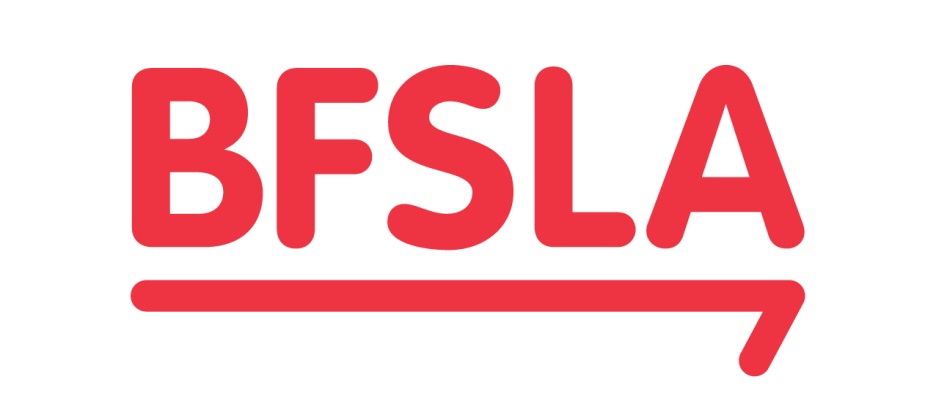 2018 Scholarship Application FormApplicant DetailsQualificationsEmploymentPost-graduate StudyPersonal StatementEstimated ExpensesRefereesAcknowledgementBy submitting this application, you agree that:everything in this application is true and correct and not misleading in any respectyou have read the conditions of entry and meet the eligibility requirements and agree to be bound by the terms of the scholarshipyou have disclosed any matter that may be relevant to the BFSLA in assessing your suitability for the scholarship, including anything that may embarrass the BFSLA or adversely affect its reputation if you are awarded the scholarshipyou may forfeit any unpaid instalment of the scholarship amount if you change your course of study from that outlined in this application in a way that the BFSLA reasonably considers is not consistent with the objectives of the scholarshipyou consent to the BFSLA contacting your referees and disclosing any information contained in this application to themyou will advise the BFSLA immediately if there are any changes in your circumstance (eg being awarded a scholarship or obtaining funding) that may be relevant to any aspect of your application. Any such notification must be received by no later than17 August 2018. Check that you have:Signed and dated the application formIncluded certified copies of your academic transcriptsIncluded evidence of admission from the university where you will be studyingIncluded contact details for your three referees and confirmed that those people will provide written references upon request from the BFSLAPersonal detailsPersonal detailsPersonal detailsPersonal detailsPersonal detailsPersonal detailsPersonal detailsPersonal detailsPersonal detailsPersonal detailsPersonal detailsPersonal detailsPersonal detailsTitleFamily NameGiven NamesGenderGenderDate of birthDate of birthDate of birthPlace of birthPlace of birthCurrent citizenshipsCurrent citizenshipsCurrent citizenshipsAre you a citizen or permanent resident of Australia or New Zealand?Are you a citizen or permanent resident of Australia or New Zealand?Are you a citizen or permanent resident of Australia or New Zealand?Are you a citizen or permanent resident of Australia or New Zealand?Are you a citizen or permanent resident of Australia or New Zealand?Are you a citizen or permanent resident of Australia or New Zealand?Are you a citizen or permanent resident of Australia or New Zealand?Are you a citizen or permanent resident of Australia or New Zealand?Contact detailsContact detailsContact detailsContact detailsContact detailsContact detailsContact detailsContact detailsContact detailsContact detailsContact detailsContact detailsContact detailsOfficeAddressOfficeAddressHomeAddressHomeAddressHomeAddressPhonePhonePhonePhonePhoneEmailEmailEmailEmailEmailHow did you find out about the BFSLA Scholarship?How did you find out about the BFSLA Scholarship?How did you find out about the BFSLA Scholarship?How did you find out about the BFSLA Scholarship?How did you find out about the BFSLA Scholarship?How did you find out about the BFSLA Scholarship?How did you find out about the BFSLA Scholarship?How did you find out about the BFSLA Scholarship?How did you find out about the BFSLA Scholarship?How did you find out about the BFSLA Scholarship?How did you find out about the BFSLA Scholarship?How did you find out about the BFSLA Scholarship?How did you find out about the BFSLA Scholarship?Qualifications conferredProvide details of all degrees, diplomas and other qualifications that have already been awarded. Include details of the date awarded and the grade or class (eg 1st class honours). Only state honours if your degree has been conferred with honours (this is not the same as your WAM or GPA). You must attach a certified copy of all academic transcripts.Current studyProvide details of all degrees, diplomas and other qualifications that you are currently undertaking and the year you expect to complete the course. You must attach a certified copy of all academic transcripts.AchievementsProvide details of prizes, honours, fellowships, publications and other achievements.Current employmentCurrent employmentCurrent employmentCurrent employmentEmployerPositionEmployment datesCurrent salaryCityPrevious relevant employmentPrevious relevant employmentPrevious relevant employmentPrevious relevant employmentProvide details of previous employment including name of employer, position held, city and dates of employment.Provide details of previous employment including name of employer, position held, city and dates of employment.Provide details of previous employment including name of employer, position held, city and dates of employment.Provide details of previous employment including name of employer, position held, city and dates of employment.Provide details of your study or research including the institution, the degree/qualification you will be undertaking, when you will commence and expect to finish and describe the subjects you will study or your research topic. Explain why you have selected the subjects or topic and how your study relates to the objectives of the BFSLA Scholarship. Include evidence of your admission.Life to dateDescribe your life to date, mentioning people or places that have particularly influenced you and any events or circumstances that have been especially important in shaping your character. Include details of your extracurricular activities and interests as well as the plans and ideas that have given focus to your life.Career plansIndicate ideas about your future career plans, both short term and long term, and explain how the BFSLA Scholarship is relevant to achieving these goals.Additional informationIs there any other information that may be of help in assessing your application? Include details of any matter that may affect your suitability for the scholarship.DependentsDependentsDependentsDependentsDependentsIdentify any family members or other dependents who will be accompanying you during your studies and whether they will be working.Identify any family members or other dependents who will be accompanying you during your studies and whether they will be working.Identify any family members or other dependents who will be accompanying you during your studies and whether they will be working.Identify any family members or other dependents who will be accompanying you during your studies and whether they will be working.Identify any family members or other dependents who will be accompanying you during your studies and whether they will be working.CostsCostsCostsCostsCostsProvide details of anticipated costs associated with your post-graduate study.Provide details of anticipated costs associated with your post-graduate study.Provide details of anticipated costs associated with your post-graduate study.Provide details of anticipated costs associated with your post-graduate study.Provide details of anticipated costs associated with your post-graduate study.Base currencyBase currencyApprox AUD equivalentCourse feesCourse feesAccommodationAccommodationAirfaresAirfaresBooks/materialsBooks/materialsCost of livingCost of livingPersonal expensesPersonal expensesApprox AUD equivalent of total costsApprox AUD equivalent of total costsApprox AUD equivalent of total costsApprox AUD equivalent of total costsOther fundingOther fundingOther fundingOther fundingOther fundingProvide details of other funding you will or may receive such as personal savings, loans, gifts, paid leave, employment (yours or your partner/spouse) and other scholarships (including scholarships you have applied for but that have not been awarded as at the date of this application). Itemise the source of funding and anticipated amount. Provide details of other funding you will or may receive such as personal savings, loans, gifts, paid leave, employment (yours or your partner/spouse) and other scholarships (including scholarships you have applied for but that have not been awarded as at the date of this application). Itemise the source of funding and anticipated amount. Provide details of other funding you will or may receive such as personal savings, loans, gifts, paid leave, employment (yours or your partner/spouse) and other scholarships (including scholarships you have applied for but that have not been awarded as at the date of this application). Itemise the source of funding and anticipated amount. Provide details of other funding you will or may receive such as personal savings, loans, gifts, paid leave, employment (yours or your partner/spouse) and other scholarships (including scholarships you have applied for but that have not been awarded as at the date of this application). Itemise the source of funding and anticipated amount. Provide details of other funding you will or may receive such as personal savings, loans, gifts, paid leave, employment (yours or your partner/spouse) and other scholarships (including scholarships you have applied for but that have not been awarded as at the date of this application). Itemise the source of funding and anticipated amount. Approx AUD equivalent of total other fundingApprox AUD equivalent of total other fundingApprox AUD equivalent of total other fundingExchange rates usedProvide contact details for each referee as required below. Your referees will be contacted by email so you must include an email address. You must ensure that each referee will provide a written reference upon request.Provide contact details for each referee as required below. Your referees will be contacted by email so you must include an email address. You must ensure that each referee will provide a written reference upon request.Provide contact details for each referee as required below. Your referees will be contacted by email so you must include an email address. You must ensure that each referee will provide a written reference upon request.Provide contact details for each referee as required below. Your referees will be contacted by email so you must include an email address. You must ensure that each referee will provide a written reference upon request.Referee 1Referee 1Referee 1Referee 1NamePositionEmailPhoneReferee 2Referee 2Referee 2Referee 2NamePositionEmailPhoneReferee 3Referee 3Referee 3Referee 3NamePositionEmailPhoneSignature of applicantDateSubmitting your applicationYou must submit your application by email to julia@bfsla.org. Applications must be received by 5:00pm (Australian Eastern Standard Time) Friday6 July 2018.